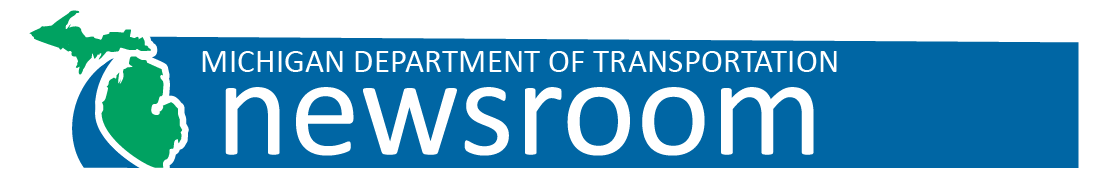 FOR IMMEDIATE RELEASE						MEDIA CONTACTFebruary 6, 2024							Aaron Jenkins 517-335-9677JenkinsA10@Michigan.govMDOT public open house Feb. 13 to discuss 
US-127/I-496 project in Ingham County  LANSING, Mich. - The Michigan Department of Transportation (MDOT) invites the public to attend an open house to learn more about the US-127/I-496 project in Ingham County. Presentations will be given at 4:45 and 6 p.m. followed by question-and-answer opportunities.Who: 
Interested residents
Commuters
Community stakeholders
Local businesses     When: 
Tuesday, Feb. 13, 2024 
4:30 - 7:30 p.m. 
Where: 
Foster Community Center 
200 N. Foster Ave.
Lansing, MI 48912Accessibility:
Attendees who require mobility, visual, hearing, written, or other assistance for effective participation should contact Orlando Curry at 517-241-7462 or CurryO@Michigan.gov, preferably at least five business days prior to the scheduled meeting. Forms are located on the Title VI webpage. Requests made after this timeframe will be evaluated and honored to the extent possible.Project information: 
This work is part of the $205 million investment to rebuild US-127/I-496 from I-96 to I-496 that will address safety concerns, improve roadway geometrics, and improve vehicular movement. In addition, this work is expected to improve and rebuild bridges through this segment, and update drainage, signs and pavement markings in Ingham County.For project news and updates, subscribe to the US-127 project e-mail list.Public input: In addition to the open house, comments and input can be submitted by using the contact information below:Trevor BlockConstruction Engineer-Lansing Transportation Service CenterBlockT2@Michigan.gov 2700 Port Lansing RoadLansing, MI 48906 989-574-7708###

Stay focused and safe! 
Slow down, stay alert, and give plows room to work.